Incidental Finding Review FormIncidental findings are defined as previously undiagnosed medical conditions that are discovered unintentionally and may have health implications for the participant but are unrelated to the current medical condition or reason for which the individual is being treated or undergoing the MRI procedure. An incidental finding does not constitute a clinical diagnosis. Research MRI scans are a leading source of incidental findings.This form, along with page 2 of this document (Request for Guest Image Uploading) can be sent with a DVD containing all pertinent image acquisitions to LHSC for a consultative read by one of the local radiologists. Please also send a copy of this form to the Principal Investigator (PI) and TIRFmri@uwo.caDepartment of Medical Imaging               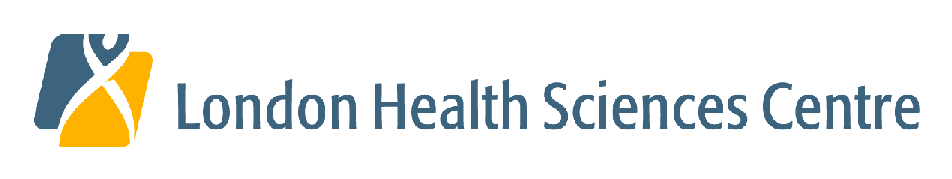  	                                  Film Services800 Commissioners Road EastP.O. Box 5010London, ON, N6A 5W9519-685-8500 Ext. 58298Request for Guest Image UploadingContact Information: Contact Information: Principal Investigator: Email: Department: Phone #: Please indicate the following:Study Name: Date of Study: Participant Name: Participant Date of Birth: Participant Health Card Number: In a brief summary, please describe the incidental finding noted, including the scan sequence and area of interest: Date of Request:Patient Name:D.O.B.:MRN#:Exam Description:Referring Facility:Dr. Service:Signature:Reason for Request:Incidental finding noted on research scan performed at Robarts Research InstituteRequest Approved byRadiologist:Dr.Signature:Medical Imaging Comments:FILE ROOM USE ONLYFILE ROOM USE ONLYFILE ROOM USE ONLYOrder placed in RISYESNORequest Uploaded FromCDFILMDate of Upload:Upload Completed By: